31.01.2019ŞTIREInstituțiile UE caută specialiști în domeniul securitățiiOficiul European pentru Selecția Personalului (EPSO) informează că instituțiile Uniunii Europene caută ofițeri și asistenți talentați și motivați în domeniile operațiunilor de securitate, securității tehnice și securității informațiilor și a documentelor.Atribuţiile principale ale ofițerului de securitate (AD 7):asigură securitatea persoanelor, a clădirilor și a informațiilor sensibile și clasificate,contribuie la elaborarea și dezvoltarea politicilor și a orientărilor de securitate, contribuie la analizarea tuturor amenințărilor la adresa securității și a riscurilor legate de interesele și activitățile instituțiilor, precum și la coordonarea activităților de sensibilizare în materie de securitate, coordonează echipe și proiecte.Atribuţiile principale ale asistentului în domeniul securității (AST 3): oferă asistență în ceea ce privește aspectele operaționale acordă asistență în cadrul elaborării politicilor de securitate, al aplicării măsurilor de securitate și al pregătirii administrative și contractuale a proiectelor axate pe securitate, îndeplineşte sarcinile, printr-un sistem de rotație în afara orelor de lucru, și poate asigura un serviciu de permanență.Condiţiile de participare:cetățenie europeană, cunoașterea temeinică a uneia dintre cele 24 de limbi oficiale ale UE, cunoașterea la un nivel satisfăcător a limbii engleze sau franceze. candidații trebuie să dețină un certificat de securitate sau să fie pregătiți să se supună unei investigații în materie de siguranță în momentul recrutării. pentru fiecare dintre cele două categorii salariale există cerințe profesionale și educaționale specifice.Pentru mai multe informații privind criteriile și procedura de selecție, precum și privind modalitatea de depunere a candidaturii, vă rugăm să consultați site-ul security.eu-careers.eu. Perioada de înscriere: 24 ianuarie - 26 februarie 2019, ora 12.00 (după-amiaza), ora Bruxelles-ului.Referință: EPSO/AD/364/19 EPSO/AST/147/19Urmăriți EU Careers pe Facebook, Twitter, LinkedIn, YouTube și Instagram.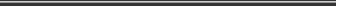  Direcţia Comunicare şi Relaţii Internaţionale comunicare@anfp.gov.ro Tel. 0374 112 749